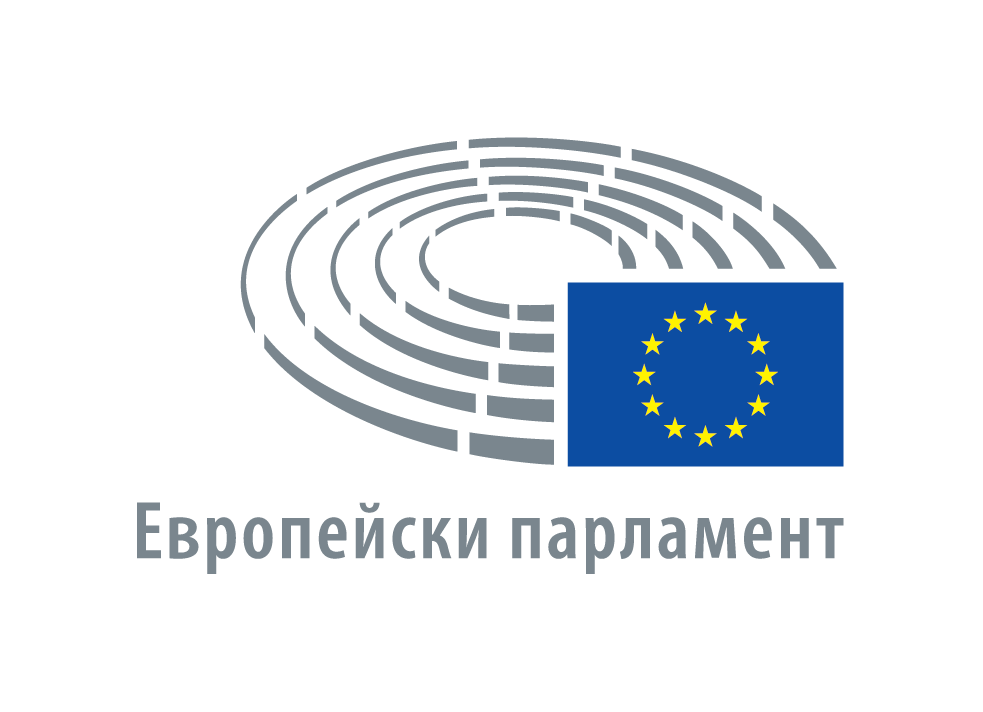  2019 - 2020ПРОТОКОЛот заседанието отвторник17 септември 2019  г.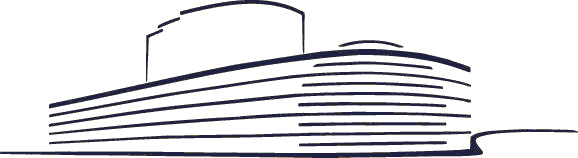 P9_PV(2019)09-17		PE 640.602Съдържание1. Откриване на заседанието	32. Подготовка за срещата на върха по въпросите на климата и Срещата на върха за целите на устойчивото развитие в Ню Йорк (разискване)	33. Назначаване на председателя на Европейската централна банка - кандидат: г-жа Кристин Лагард (разискване)	34. Промяна на дневния ред	45. Състав на Парламента	46. Време за гласуване	56.1. Назначаване на председателя на Европейската централна банка - кандидат: г-жа Кристин Лагард (гласуване)	56.2. Назначаване на заместник-председателя на Надзорния съвет на Европейската централна банка (гласуване)	56.3. Започване на автоматизиран обмен на данни по отношение на данни за регистрацията на превозните средства в Ирландия * (гласуване)	57. Обяснения на вот	68. Поправки на вот и намерения за гласуване	69. Възобновяване на заседанието	610. Одобряване на протокола от предишното заседание	611. Външна намеса в изборите и дезинформация в националните и европейските демократични процеси (разискване)	612. Горските пожари в Амазония (разискване)	713. Възобновяване на заседанието	814. Поправки (член 241 от Правилника за дейността) (предприети действия)	815. Положението със сигурността в Буркина Фасо (разискване)	816. Развитието на политическата ситуация и изпълнението на мирния процес в Колумбия (разискване)	917. Възобновяване на заседанието	918. Положението в Кашмир (разискване)	1019. Дневен ред на следващото заседание	1020. Закриване на заседанието	10ПРИСЪСТВЕН СПИСЪК	11Приложение 1 - Назначаване на председателя на Европейската централна банка - кандидат: г-жа Кристин Лагард	13Приложение 2 - Назначаване на заместник-председателя на Надзорния съвет на Европейската централна банка	15ПРОТОКОЛ ВТОРНИК 17 СЕПТЕМВРИ 2019 г.ПОД ПРЕДСЕДАТЕЛСТВОТО НА: Pedro SILVA PEREIRA
Заместник-председател1. Откриване на заседаниетоЗаседанието беше открито в 9.02 ч.2. Подготовка за срещата на върха по въпросите на климата и Срещата на върха за целите на устойчивото развитие в Ню Йорк (разискване) Изявление на Комисията: Подготовка за срещата на върха по въпросите на климата и Срещата на върха за целите на устойчивото развитие в Ню Йорк (2019/2809(RSP))Miguel Arias Cañete (член на Комисията) направи изявление.Изказаха се Mairead McGuinness, от името на групата PPE, Miriam Dalli, от името на групата S&D, María Soraya Rodríguez Ramos, от името на групата Renew, Bas Eickhout, от името на групата Verts/ALE, Jordan Bardella, от името на групата ID, Anna Zalewska, от името на групата ECR, Petros Kokkalis, от името на групата GUE/NGL, Eleonora Evi, независим член на ЕП, Tomas Tobé, Udo Bullmann, Catherine Chabaud, Aileen McLeod, Sylvia Limmer, Jadwiga Wiśniewska, Silvia Modig, Peter Liese, Marc Tarabella, Frédérique Ries, Karima Delli, Jorge Buxadé Villalba, Marc Botenga, Cristian-Silviu Buşoi, Javi López, Morten Petersen, Michael Bloss, Izabela-Helena Kloc, Dolors Montserrat, Seb Dance, Valter Flego, Alexandra Louise Rosenfield Phillips, Agnès Evren, Jytte Guteland, Jutta Paulus, която отговори също така на въпрос „синя карта“ от Loucas Fourlas, и Edina Tóth.Изказаха се по процедурата с привличане на вниманието („catch the eye“): João Ferreira, Maria Spyraki, Maria Grapini, Ellie Chowns, Mick Wallace, Радан Кънев и Carlos Zorrinho.Изказа се Miguel Arias Cañete.Разискването приключи.3. Назначаване на председателя на Европейската централна банка - кандидат: г-жа Кристин Лагард (разискване)Доклад относно препоръката на Съвета относно назначаването на председателя на Европейската централна банка [N9-0023/2019 - C9-0048/2019 - 2019/0810(NLE)] - Комисия по икономически и парични въпроси. Докладчик: Roberto Gualtieri (A9-0008/2019)Irene Tinagli (председател на комисията ECON) представи доклада.Изказа се Valdis Dombrovskis (заместник-председател на Комисията).Изказаха се Markus Ferber, от името на групата PPE, Jonás Fernández, от името на групата S&D, Luis Garicano, от името на групата Renew, Sven Giegold, от името на групата Verts/ALE, Gerolf Annemans, от името на групата ID, Derk Jan Eppink, от името на групата ECR, и Manon Aubry, от името на групата GUE/NGL. ПОД ПРЕДСЕДАТЕЛСТВОТО НА: Mairead McGUINNESS
Заместник-председателИзказаха се Lefteris Nikolaou-Alavanos, независим член на ЕП, Luděk Niedermayer, Costas Mavrides, Stéphanie Yon-Courtin, Ernest Urtasun, Antonio Maria Rinaldi, Johan Van Overtveldt, José Gusmão, Márton Gyöngyösi, Othmar Karas, Aurore Lalucq, Dragoş Pîslaru, Stasys Jakeliūnas, Gunnar Beck, Eugen Jurzyca, Piernicola Pedicini, José Manuel García-Margallo y Marfil, Joachim Schuster, Engin Eroglu, Jordan Bardella, Ivan Vilibor Sinčić, Enikő Győri, Marek Belka, Roman Haider, Georgios Kyrtsos, Pedro Silva Pereira, Alfred Sant, Frances Fitzgerald и Esther de Lange.Изказаха се по процедурата с привличане на вниманието („catch the eye“):  Peter van Dalen, Pedro Marques, Helmut Geuking, João Ferreira, Franc Bogovič, Erik Bergkvist, Dimitrios Papadimoulis, Stanislav Polčák и Maria Grapini.Изказа се Valdis Dombrovskis.Разискването приключи.Гласуване: точка 6.1 от протокола от 17.9.2019 г.ПОД ПРЕДСЕДАТЕЛСТВОТО НА: Othmar KARAS
Заместник-председател4. Промяна на дневния редСлед консултация с политическите групи и вследствие на промените в дневния ред, приети вчера, Председателят предложи заседанието в сряда следобед да продължи до 21 ч. Парламентът даде съгласието си по това предложение. Дневният ред е променен.5. Състав на ПарламентаИталианските компетентни органи уведомиха за назначаването на Nicola Danti като член на Европейския парламент на мястото на Roberto Gualtieri, считано от 5 септември 2019 г.В съответствие с член 3, параграф 2 от Правилника за дейността, до проверка на неговите пълномощия или до произнасянето на решение по възникнал спор,  Nicola Danti  заема своето място в Парламента и неговите органи и се ползва с всички произтичащи от това права, при условие че е подал предварително писмена декларация, че не заема длъжност, несъвместима с положението на член на Европейския парламент.6. Време за гласуванеПодробните резултати от гласуванията (изменения, гласувания поотделно, разделни гласувания и др.) се съдържат в приложение „Резултати от гласувания“ към протокола.Резултатите от поименното гласуване, приложени към протокола, са на разположение единствено в електронен вид и с тях може да се направи справка на сайта на Парламента.6.1. Назначаване на председателя на Европейската централна банка - кандидат: г-жа Кристин Лагард (гласуване)Доклад относно препоръката на Съвета относно назначаването на председателя на Европейската централна банка [N9-0023/2019 - C9-0048/2019 - 2019/0810(NLE)] - Комисия по икономически и парични въпроси. Докладчик: Roberto Gualtieri (A9-0008/2019)(Необходимо е обикновено мнозинство)
(Резултати от гласуването: приложение „Резултати от гласувания“, точка 1)
(Тайно гласуване (член 191, параграф 1 от Правилника за дейността))
Списъкът на гласувалите членове на ЕП е приложен към настоящия протокол (приложение 1 от протокола от 17.9.2019 г.)ПРЕДЛОЖЕНИЕ ЗА РЕШЕНИЕПриема се с единно гласуване (P9_TA(2019)0008)6.2. Назначаване на заместник-председателя на Надзорния съвет на Европейската централна банка (гласуване)Доклад относно предложението на Европейската централна банка за назначаване на заместник-председател на Надзорния съвет на Европейската централна банка [2019/0903(NLE)] - Комисия по икономически и парични въпроси. Докладчик: Roberto Gualtieri (A9-0007/2019)(Необходимо е обикновено мнозинство)
(Резултати от гласуването: приложение „Резултати от гласувания“, точка 2)
(Тайно гласуване (член 191, параграф 1 от Правилника за дейността))
Списъкът на гласувалите членове на ЕП е приложен към настоящия протокол (приложение 2 от протокола от 17.9.2019 г.)ПРЕДЛОЖЕНИЕ ЗА РЕШЕНИЕПриема се с единно гласуване (P9_TA(2019)0009)6.3. Започване на автоматизиран обмен на данни по отношение на данни за регистрацията на превозните средства в Ирландия * (гласуване) Доклад относно проекта на решение за изпълнение на Съвета за започване на автоматизиран обмен на данни по отношение на данни за регистрацията на превозните средства в Ирландия [2019/0806(CNS)] - Комисия по граждански свободи, правосъдие и вътрешни работи. Докладчик: Juan Fernando López Aguilar (A9-0003/2019)(Необходимо е обикновено мнозинство)
(Резултати от гласуването: приложение „Резултати от гласувания“, точка 3)ПРОЕКТ НА РЕШЕНИЕ ЗА ИЗПЪЛНЕНИЕ НА СЪВЕТАОдобрява се (P9_TA(2019)0010)7. Обяснения на вотСъгласно член 194 от Правилника за дейността писмените обяснения на вот се публикуват на страниците, запазени за членовете на ЕП на интернет сайта на Парламента.8. Поправки на вот и намерения за гласуванеПоправките на вота и намеренията за гласуване са отразени на интернет страницата на Парламента - „Пленарни заседания“, „Гласувания“, „Резултати от различните гласувания“ (Налични резултати от поименните гласувания).Електронната версия се осъвременява редовно в продължение най-много на две седмици след деня на провеждане на гласуването.След този срок списъкът на поправките на вота и намеренията за гласуване е окончателен и се предава за превод и публикуване в Официален вестник.(Заседанието беше прекъснато в 12.06 ч.)ПОД ПРЕДСЕДАТЕЛСТВОТО НА: Othmar KARAS
Заместник-председател9. Възобновяване на заседаниетоЗаседанието беше възобновено в 15.01 ч.10. Одобряване на протокола от предишното заседаниеПротоколът от предишното заседание беше одобрен.11. Външна намеса в изборите и дезинформация в националните и европейските демократични процеси (разискване) Изявления на Съвета и на Комисията: Външна намеса в изборите и дезинформация в националните и европейските демократични процеси (2019/2810(RSP))Tytti Tuppurainen (действащ председател на Съвета), Věra Jourová (член на Комисията) и Julian King (член на Комисията) направиха изявления.Изказаха се Tomas Tobé, от името на групата PPE, Kati Piri, от името на групата S&D, Pascal Durand, от името на групата Renew, Reinhard Bütikofer, от името на групата Verts/ALE, Marco Campomenosi, от името на групата ID, Nicola Procaccini, от името на групата ECR, Mick Wallace, от името на групата GUE/NGL, Miroslav Radačovský, независим член на ЕП, Karoline Edtstadler, Brando Benifei, Dragoş Tudorache, Terry Reintke, Laura Huhtasaari, Anna Fotyga, Alexandra Lesley Phillips, която отговори също така на въпрос „синя карта“ от Julie Ward, Андрей Ковачев, който отговори също така на въпрос „синя карта“ от Maria Grapini, Claude Moraes, Michal Šimečka, Scott Ainslie, който отхвърли искане за отговор на въпрос „синя карта“ от Belinda De Lucy, Jean-Paul Garraud, Jorge Buxadé Villalba, Jérôme Rivière относно провеждането на разискването (председателят направи уточнения), Jeroen Lenaers, Pedro Silva Pereira, Fabienne Keller, Jérôme Rivière относно провеждането на разискването (председателят прие за сведение), Markéta Gregorová, Christine Anderson, която отхвърли искане за отговор на въпрос „синя карта“ от Lukas Mandl, Reinhard Bütikofer относно думите на предходната ораторка (председателят прие за сведение), Charlie Weimers, Radosław Sikorski, Juan Fernando López Aguilar, Bernard Guetta, Annalisa Tardino, Lucia Ďuriš Nicholsonová, Vladimír Bilčík, Raphaël Glucksmann, Nils Torvalds, Zdzisław Krasnodębski, Paulo Rangel, Carlo Calenda, Klemen Grošelj, Roberts Zīle, Isabel Benjumea Benjumea, Sven Mikser, Stanislav Polčák, който отхвърли искане за отговор на въпрос „синя карта“ от Anna Bonfrisco, и Tonino Picula.Изказа се по процедурата с привличане на вниманието („catch the eye“) Mónica Silvana González.ПОД ПРЕДСЕДАТЕЛСТВОТО НА: Heidi HAUTALA
Заместник-председателИзказаха се по процедурата с привличане на вниманието („catch the eye“): Petras Auštrevičius, Jérôme Rivière, Clare Daly и Marina Kaljurand.Изказаха се Julian King и Tytti Tuppurainen.Предложенията за резолюция, които ще бъдат внесени в съответствие с член 132, параграф 2 от Правилника за дейността, ще бъдат обявени по-късно.Разискването приключи.Гласуване: по време на следващата месечна сесия.(Заседанието беше прекъснато за няколко минути.)ПОД ПРЕДСЕДАТЕЛСТВОТО НА: Dimitrios PAPADIMOULIS
Заместник-председател12. Горските пожари в Амазония (разискване) Изявления на Съвета и на Комисията: Горските пожари в Амазония (2019/2811(RSP))Tytti Tuppurainen (действащ председател на Съвета) и Karmenu Vella (член на Комисията) направиха изявления.Изказаха се Mairead McGuinness, от името на групата PPE, Iratxe García Pérez, от името на групата S&D, Martin Hojsík, от името на групата Renew, Heidi Hautala, от името на групата Verts/ALE, и André Rougé, от името на групата ID.ПОД ПРЕДСЕДАТЕЛСТВОТО НА: Heidi HAUTALA
Заместник-председателИзказаха се Hermann Tertsch, от името на групата ECR, Dimitrios Papadimoulis, от името на групата GUE/NGL, Kostas Papadakis, независим член на ЕП, Peter Liese, Miriam Dalli, Nicolae Ştefănuță, Yannick Jadot, Malin Björk, Eleonora Evi, Adam Jarubas, Kati Piri, Antony Hook, който отговори също така на въпрос „синя карта“ от Molly Scott Cato, Anna Cavazzini, Martin Buschmann, Christophe Hansen, Jytte Guteland, Stéphane Bijoux, Bas Eickhout, Emmanuel Maurel, Edina Tóth, Delara Burkhardt, Frédérique Ries, Marie Toussaint, Sira Rego, Hildegard Bentele, Isabel Santos, Karin Karlsbro, Francisco Guerreiro, Mick Wallace, Nathalie Colin-Oesterlé, Kathleen Van Brempt, Izaskun Bilbao Barandica, Grace O'Sullivan, José Manuel Fernandes, César Luena, Elsi Katainen, Pär Holmgren, Alexander Bernhuber, Patrizia Toia и Tilly Metz.ПОД ПРЕДСЕДАТЕЛСТВОТО НА: Rainer WIELAND
Заместник-председателИзказаха се Maria Spyraki, Roberta Metsola, Agnès Evren и Jörgen Warborn.Изказа се по процедурата с привличане на вниманието („catch the eye“) Alex Agius Saliba, Pablo Arias Echeverría, Irena Joveva, Ellie Chowns, Kateřina Konečná, Carmen Avram и Billy Kelleher.Изказаха се Karmenu Vella и Tytti Tuppurainen.Разискването приключи.(Заседанието беше прекъснато за няколко минути.)13. Възобновяване на заседаниетоЗаседанието беше възобновено в 19.04 ч.14. Поправки (член 241 от Правилника за дейността) (предприети действия)Поправките (P8_TA-PROV(2019)0366, P8_TA-PROV(2019)0361, P8_TA-PROV(2019)0346 и P8_TA-PROV(2019)0387) бяха обявени на пленарното заседание вчера (точка 9 от протокола от 16.9.2019 г.).Тъй като не са били предмет на искане за поставяне на гласуване от страна на политическа група или от членове на ЕП, чийто брой достига поне ниския праг, в съответствие с член 241, параграф 4 от Правилника за дейността, тези поправки се сичтат за приети.15. Положението със сигурността в Буркина Фасо (разискване)Изявление на заместник-председателя на Комисията /върховен представител на Съюза по въпросите на външните работи и политиката на сигурност: Положението със сигурността в Буркина Фасо (2019/2812(RSP))Tytti Tuppurainen (действащ председател на Съвета) направи изявление от името на заместник-председателя на Комисията/върховен представител на Съюза по въпросите на външните работи и политиката на сигурност.Изказаха се György Hölvényi, от името на групата PPE, Maria Arena, от името на групата S&D, Lars Patrick Berg, от името на групата ID, Assita Kanko, от името на групата ECR, Carlos Zorrinho и Dominique Bilde.Изказа се по процедурата с привличане на вниманието („catch the eye“) Beata Kempa.Изказа се Tytti Tuppurainen.Разискването приключи.16. Развитието на политическата ситуация и изпълнението на мирния процес в Колумбия (разискване)Изявление на заместник-председателя на Комисията /върховен представител на Съюза по въпросите на външните работи и политиката на сигурност: Развитието на политическата ситуация и изпълнението на мирния процес в Колумбия (2019/2813(RSP))Tytti Tuppurainen (действащ председател на Съвета) направи изявление от името на заместник-председателя на Комисията/върховен представител на Съюза по въпросите на външните работи и политиката на сигурност.Изказа се Pilar del Castillo Vera, от името на групата PPE.ПОД ПРЕДСЕДАТЕЛСТВОТО НА: Marcel KOLAJA
Заместник-председателИзказаха се Javi López, от името на групата S&D, Izaskun Bilbao Barandica, от името на групата Renew, Diana Riba i Giner, от името на групата Verts/ALE, Hermann Tertsch, от името на групата ECR, Manu Pineda, от името на групата GUE/NGL, Robert Rowland, независим член на ЕП, Francisco José Millán Mon, Maria Arena, Dita Charanzová, Miguel Urbán Crespo, David Bull, Leopoldo López Gil, Caterina Chinnici, José Ramón Bauzá Díaz, Sandra Pereira, Peter van Dalen, Isabel Santos, Nacho Sánchez Amor и Jude Kirton-Darling.Изказаха се по процедурата с привличане на вниманието („catch the eye“): Ibán García Del Blanco и Clare Daly.Изказа се Tytti Tuppurainen.Разискването приключи.(Заседанието беше прекъснато за няколко минути.)17. Възобновяване на заседаниетоЗаседанието беше възобновено в 20.10 ч.18. Положението в Кашмир (разискване)Изявление на заместник-председателя на Комисията /върховен представител на Съюза по въпросите на външните работи и политиката на сигурност: Положението в Кашмир (2019/2815(RSP))Tytti Tuppurainen (действащ председател на Съвета) направи изявление от името на заместник-председателя на Комисията/върховен представител на Съюза по въпросите на външните работи и политиката на сигурност.Изказаха се Traian Băsescu, от името на групата PPE, Maria Arena, от името на групата S&D, Shaffaq Mohammed, от името на групата Renew, Gina Dowding, от името на групата Verts/ALE, Bernhard Zimniok, от името на групата ID, Geoffrey Van Orden, от името на групата ECR, който отговори също така на въпрос „синя карта“ от Fulvio Martusciello, Idoia Villanueva Ruiz, от името на групата GUE/NGL, Milan Uhrík, независим член на ЕП, Richard Corbett, Phil Bennion, който отговори също така на въпрос „синя карта“ от Bernhard Zimniok, Klaus Buchner, Silvia Sardone, Nosheena Mobarik, Neena Gill, Gilles Lebreton, Ryszard Czarnecki, Giuliano Pisapia, Julie Lechanteux, Anthea McIntyre и Dinesh Dhamija.Изказаха се по процедурата с привличане на вниманието („catch the eye“): Søren Gade, Juan Fernando López Aguilar и Chris Davies.Изказа се Tytti Tuppurainen.Разискването приключи.19. Дневен ред на следващото заседаниеДневният ред на следващото заседание беше определен (документ „Дневен ред“ PE 640/179/OJME).20. Закриване на заседаниетоЗаседанието беше закрито в 20.57 ч.ПРИСЪСТВЕН СПИСЪК17.9.2019Присъстващи:Адемов, Adinolfi Isabella, Adinolfi Matteo, Agius Saliba, Aguilar, Aguilera, Ainslie, Al-Sahlani, Александров Йорданов, Alfonsi, Алиева-Вели, Amaro, Ameriks, Anderson Christine, Anderson Martina, Andresen, Andrieu, Androuët, Androulakis, Annemans, Ansip, Ara-Kovács, Arena, Arias Echeverría, Arimont, Arłukowicz, Armand, Arvanitis, Asimakopoulou, Aubry, Auken, Auštrevičius, Avram, Azmani, Baldassarre, Balt, Bardella, Barley, Barrena Arza, Bartolo, Băsescu, Basso, Bauzá Díaz, Bay, Beck, Beer, Beghin, Beigneux, Belka, Bellamy, Benea, Benifei, Benjumea Benjumea, Bennion, Beňová, Bentele, Berendsen, Berg, Berger, Bergkvist, Bernhuber, Biedroń, Bielan, Bijoux, Bilbao Barandica, Bilčík, Bilde, Bischoff, Biteau, Bizzotto, Björk, Blaga, Blaško, Blinkevičiūtė, Bloss, Bocskor, Bogovič, Bompard, Bonafè, Bonfrisco, Borchia, Borzan, Botenga, Botoş, Bourgeois, Boyer, Breyer, Brglez, Bricmont, Brophy, Brudziński, Bruna, Brunet, Buchheit, Buchner, Buda, Bull, Bullmann, Bullock, Bunting, Burkhardt, Buschmann, Buşoi, Bütikofer, Buxadé Villalba, Buzek, Calenda, Campomenosi, Cañas, Canfin, Carême, Caroppo, Carthy, Carvalhais, Carvalho, Casa, Casanova, Caspary, del Castillo Vera, Cavazzini, Cerdas, Chabaud, Chaibi, Charanzová, Chastel, Chinnici, Chowns, Christensen, Christoforou, Cimoszewicz, Ciocca, Ciuhodaru, Číž, Colin-Oesterlé, Collard, Conte, Corbett, Cormand, Corrao, Cozzolino, Crețu, Cseh, Cuffe, Cutajar, Czarnecki, van Dalen, Dalli, Daly, D'Amato, Dance, Danielsson, Danjean, Danti, Da Re, Daubney, David, Davies, De Castro, Decerle, Delbos-Corfield, Deli, Delli, De Lucy, De Man, Demirel, Deparnay-Grunenberg, De Sutter, Deutsch, Dhamija, Didier, Dlabajová, Dobrev, Dodds, Doleschal, Donáth, Donato, Dorfmann, Dowding, Dreosto, Duda, Düpont, Durá Ferrandis, Durand, Ďuriš Nicholsonová, Джамбазки, Edtstadler, Ehler, Eickhout, England Kerr, Eppink, Ernst, Eroglu, Ertug, Estaràs Ferragut, Evans, Evi, Evren, Fajon, Falcă, Farage, Farreng, Federley, Ferber, Fernandes, Fernández, Ferrandino, Ferrara, Ferreira, Fest, Fidanza, Fiocchi, Fitto, Fitzgerald, Flanagan, Flego, Forman, Fotyga, Fourlas, Fox, Fragkos, Frankowski, Franssen, Franz, Fritzon, Fuglsang, Furore, Gade, Gahler, Gál, Gálvez Muñoz, Gamon, García Del Blanco, García-Margallo y Marfil, García Muñoz, García Pérez, Gardiazabal Rubial, Garicano, Garraud, Gebhardt, Geese, Georgiou, Georgoulis, Geuking, Ghinea, Giarrusso, Gibson, Giegold, Gieseke, Gill Neena, Gill Nathan, Glancy, Glück, Glucksmann, Goerens, González, González Casares, González Pons, Grant, Grapini, Gregorová, Griffin, Griset, Grošelj, Grudler, Gualmini, Guerreiro, Guetta, Guillaume, Gusmão, Guteland, Gyöngyösi, Győri, Habib, Hahn Svenja, Hahn Henrike, Haider, Hajšel, Hakkarainen, Halicki, Hannan, Hansen, Harris, Häusling, Hautala, Hava, Hayer, Hazekamp, Heaver, Heide, Heinäluoma, Herbst, Herzberger-Fofana, Hetman, Hidvéghi, Hlaváček, Hohlmeier, Hojsík, Holmgren, Hölvényi, Homs Ginel, Hook, Hortefeux, Howarth, Христов, Hübner, Huhtasaari, Huitema, Ijabs, Incir, in 't Veld, Jadot, Jahr, Jakeliūnas, Jaki, Jamet, Járóka, Jarubas, Jones, Jongerius, Jordan, Joveva, Juknevičienė, Jurgiel, Jurzyca, Juvin, Kalinowski, Kaljurand, Kalniete, Kammerevert, Кънев, Kanko, Karas, Karleskind, Karlsbro, Karski, Katainen, Kefalogiannis, Kelleher, Keller Fabienne, Kelly, Kempa, Kirton-Darling, Kizilyürek, Kloc, Knotek, Kofod, Kohut, Kokalari, Kokkalis, Kolaja, Kolakušić, Konečná, Konstantinou, Kopacz, Kopcińska, Körner, Kósa, Köster, Kouloglou, Kountoura, Kovařík, Ковачев, Krah, Krasnodębski, Krehl, Kruk, Kubilius, Kuhnke, Kuhs, Kumpula-Natri, Kuźmiuk, Kympouropoulos, Kyrtsos, Кючюк, Lagodinsky, Lagos, Lalucq, Lange, de Lange, Langensiepen, Laporte, Larrouturou, Lebreton, Lechanteux, Lega, Leitão Marques, Lenaers, Lewandowski, Liberadzki, Liese, Limmer, Lins, Lizzi, Loiseau, Løkkegaard, Long, Longworth, López, López Aguilar, López Gil, López-Istúriz White, Lowe, Luena, Łukacijewska, Lundgren, Lutgen, McAllister, McGuinness, McIntyre, McLeod, Madison, Maestre Martín De Almagro, Magid, Majorino, Maldeikienė, Maldonado López, Manda, Manders, Mandl, Mariani, Marinescu, Marquardt, Marques Margarida, Marques Pedro, Martusciello, Matias, Matić, Maurel, Mavrides, Maxová, Mayer, Mazurek, Mažylis, Meimarakis, Melbārde, Melchior, Mélin, Melo, Metsola, Metz, Meuthen, Михайлова, Mikser, Milazzo, Millán Mon, Miller, Mobarik, Modig, Mohammed, Molnár, Monteith, Montserrat, Moraes, Morano, Moreno Sánchez, Moretti, Mortler, Możdżanowska, Müller, Mummery, Nagtegaal, Nethsingha, Neumann, Neuser, Newton Dunn, Nica, Niebler, Niedermayer, Nienaß, Niinistö, Nikolaou-Alavanos, Noichl, Novak, Новаков, O'Sullivan, Oetjen, Olbrycht, Olekas, Olivier, Omarjee, Overgaard Nielsen, Paet, Pagazaurtundúa, Palmer, Panza, Papadakis Demetris, Papadakis Kostas, Papadimoulis, Patriciello, Patten, Paulus, Pedicini, Peeters, Pekkarinen, Peksa, Pelletier, Пенкова, Pereira Sandra, Pereira Lídia, Peter-Hansen, Petersen, Phillips Alexandra Louise Rosenfield, Phillips Alexandra Lesley, Picierno, Picula, Pieper, Pietikäinen, Pignedoli, Pineda, Pirbakas, Piri, Pisapia, Pîslaru, Pizarro, Plumb, Polčák, Polfjärd, Pollák, Poręba, Pospíšil, Procaccini, Pugh, Radačovský, Радев, Radtke, Rafaela, Rafalska, Rangel, Rees-Mogg, Regimenti, Regner, Rego, Reil, Reintke, Ressler, Riba i Giner, Ries, Rinaldi, Riquet, Rivasi, Rivière, Roberti, Rodríguez-Piñero, Rodríguez Palop, Rodríguez Ramos, Rónai, Rondinelli, Rooken, Roos, Roose, Ropė, Rougé, Rowett, Rowland, Ruissen, Ruiz Devesa, Rzońca, Salini, Sánchez Amor, Sander, Sant, Santos, Sardone, Sarvamaa, Saryusz-Wolski, Sassoli, Satouri, Schaldemose, Schieder, Schirdewan, Schmiedtbauer, Schmit, Schneider, Scholz, Schreijer-Pierik, Schreinemacher, Schulze, Schuster, Schwab, Scott Cato, Seekatz, Séjourné, Semedo, Semsrott, Sidl, Sikorski, Silva Pereira, Šimečka, Simon, Sinčić, Sippel, Skyttedal, Слабаков , Smeriglio, Smith, Šojdrová, Sokol, Solís Pérez, Sonneborn, Spurek, Spyraki, Stancanelli, Станишев, Stedman-Bryce, Štefanec, Ştefănuță, Stegrud, Strik, Strugariu, Šuica, Szájer, Szydło, Tajani, Tarabella, Tardino, Tax, Tennant, Terheş, Tertsch, Thaler, Thun und Hohenstein, Tice, Tinagli, Tobé, Tobiszowski, Toia, Tolleret, Tomac, Tomaševski, Tomašić, Tomc, Torvalds, Tošenovský, Tóth, Toussaint, Tovaglieri, Trillet-Lenoir, Trócsányi, Tudorache, Tudose, Uhrík, Ujhelyi, Urbán Crespo, Urtasun, Ušakovs, Uspaskich, Vaidere, Vălean, Vana, Van Brempt, Vandendriessche, Van Orden, Van Overtveldt, Van Sparrentak, Vautmans, Vedrenne, Verheyen, Verhofstadt, Vilimsky, Villanueva Ruiz, Villumsen, Vincze, Vind, Virkkunen, Витанов, Vollath, Von Cramon-Taubadel, Vondra, Von Wiese, Voss, Vozemberg-Vrionidi, Vrecionová, Vuolo, Wallace, Walsh, Walsmann, Warborn, Ward, Waszczykowski, Weimers, Weiss, Wells, Widdecombe, Wieland, Wiener, Wiezik, Winkler, Winzig, Wiseler-Lima, Wiśniewska, Wölken, Wolters, Yenbou, Yon-Courtin, Zacharopoulou, Zagorakis, Zahradil, Zalewska, Zambelli, Zanni, Zarzalejos, Ždanoka, Zdechovský, Zīle, Zimniok, Złotowski, Zoido Álvarez, Zorrinho, Zovko, Zullo, ZverИзвинени:Castaldo, Ceccardi, Freund, Ochojska, ToomПриложение 1 - Назначаване на председателя на Европейската централна банка - кандидат: г-жа Кристин ЛагардСПИСЪК НА ЧЛЕНОВЕТЕ НА ЕП, УЧАСТВАЛИ В ГЛАСУВАНЕТОECR:
Aguilar, Bielan, Bourgeois, Brudziński, Buxadé Villalba, Czarnecki, Dzhambazki, Eppink, Fidanza, Fiocchi, Fitto, Fotyga, Fragkos, Geuking, Hannan, Jaki, Jurgiel, Jurzyca, Kanko, Karski, Kempa, Kloc, Kopcińska, Krasnodębski, Kruk, Kuźmiuk, Legutko, Lundgren, McIntyre, Mazurek, Melbārde, Mobarik, Możdżanowska, Poręba, Procaccini, Rafalska, Roos, Ruissen, Rzońca, Saryusz-Wolski, Slabakov, Stancanelli, Stegrud, Tertsch, Tobiszowski, Tomaševski, Tomašić, Tošenovský, Van Orden, Van Overtveldt, Vondra, Vrecionová, Waszczykowski, Weimers, Wiśniewska, Zahradil, Zalewska, ZīleGUE/NGL:
Anderson Martina, Aubry, Barrena Arza, Björk, Bompard, Botenga, Buschmann, Carthy, Chaibi, Daly, Demirel, Ferreira, Figueiredo Nobre De Gusmão, Flanagan, Georgiou, Hazekamp, Kizilyürek, Kokkalis, Konečná, Kouloglou, Kountoura, Matias, Maurel, Michels, Modig, Omarjee, Papadimoulis, Pelletier, Pereira Sandra, Pineda, Rego, Rodríguez Palop, Schirdewan, Scholz, Urbán Crespo, Villanueva Ruiz, Villumsen, WallaceID:
Adinolfi Matteo, Anderson Christine, Androuët, Annemans, Baldassarre, Bardella, Basso, Bay, Beck, Beigneux, Berg, Bilde, Bizzotto, Blaško, Bonfrisco, Borchia, Bruna, Buchheit, Campomenosi, Caroppo, Casanova, Ciocca, Collard, Conte, Da Re, David, De Man, Donato, Dreosto, Fest, Garraud, Grant, Griset, Haider, Hakkarainen, Huhtasaari, Jamet, Kofod, Kuhs, Lancini, Laporte, Lebreton, Lechanteux, Limmer, Lizzi, Madison, Mariani, Mayer, Mélin, Meuthen, Panza, Regimenti, Rinaldi, Rivière, Rougé, Sardone, Tardino, Tovaglieri, Vandendriessche, Vilimsky, Vuolo, Zambelli, ZimniokNI:
Adinolfi Isabella, Beghin, Bull, Bullock, Corrao, D'Amato, Daubney, De Lucy, Dodds, England Kerr, Evi, Farage, Ferrara, Forman, Fox, Furore, Giarrusso, Gill Nathan, Glancy, Gyöngyösi, Habib, Harris, Heaver, Jordan, Kolakušić, Konstantinou, Lagos, Longworth, Lowe, Monteith, Mummery, Nikolaou-Alavanos, Overgaard Nielsen, Papadakis Kostas, Patten, Pedicini, Phillips Alexandra Lesley, Pignedoli, Pugh, Radačovský, Rees-Mogg, Rondinelli, Rowland, Sinčić, Sonneborn, Stedman-Bryce, Tennant, Tice, Uhrík, Wells, Widdecombe, ZulloPPE:
Ademov, Alexandrov Yordanov, Arias Echeverría, Arimont, Arłukowicz, Asimakopoulou, Băsescu, Bellamy, Benjumea, Berendsen, Berger, Bernhuber, Bilčík, Blaga, Bocskor, Bogovič, Buda, Buşoi, Buzek, Carvalho, Casa, Caspary, del Castillo Vera, Christoforou, Colin-Oesterlé, van Dalen, Danjean, Deli, Didier, Doleschal, Dorfmann, Duda, Düpont, Edtstadler, Estaràs Ferragut, Evren, Falcă, Ferber, Fitzgerald, Fourlas, Franssen, Gahler, García-Margallo y Marfil, Gieseke, González Pons, Győri, Halicki, Hansen, Hava, Herbst, Hetman, Hidvéghi, Hohlmeier, Hölvényi, Hortefeux, Hübner, Jahr, Jarubas, Juknevičienė, Kalinowski, Kalniete, Kelly, Kokalari, Kopacz, Kósa, Kovatchev, Kubilius, Kympouropoulos, Kyrtsos, de Lange, Lega, Lenaers, Lewandowski, Liese, Lins, Łukacijewska, Lutgen, McAllister, McGuinness, Maldeikienė, Marinescu, Martusciello, Mažylis, Meimarakis, Melo, Metsola, Milazzo, Millán Mon, Montserrat, Morano, Mortler, Niedermayer, Novak, Novakov, Olbrycht, Patriciello, Peeters, Pieper, Pietikäinen, Polčák, Polfjärd, Pollák, Pospíšil, Radev, Radtke, Ressler, Salini, Sander, Sarvamaa, Schmiedtbauer, Schneider, Schreijer-Pierik, Schulze, Seekatz, Simon, Skyttedal, Šojdrová, Sokol, Spyraki, Štefanec, Šuica, Szájer, Tajani, Thaler, Thun und Hohenstein, Tobé, Tomc, Tóth, Trócsányi, Vaidere, Vălean, Verheyen, Vincze, Virkkunen, Voss, Vozemberg-Vrionidi, Walsh, Walsmann, Warborn, Weber, Wieland, Wiezik, Winkler, Winzig, Wiseler-Lima, Zagorakis, Zarzalejos Nieto, Zoido Álvarez, Zovko, ZverRenew:
Alieva-Veli, Ansip, Auštrevičius, Azmani, Bauzá Díaz, Beer, Bennion, Bijoux, Bilbao Barandica, Botoş, Boyer, Brophy, Brunet, Bunting, Cañas, Chabaud, Charanzová, Chastel, Christensen, Cseh, Davies, Decerle, Dlabajová, Donáth, Durand, Eroglu, Farreng, Federley, Flego, Gade, Gamon, Garicano, Ghinea, Gibson, Goerens, Grošelj, Grudler, Hahn Svenja, Hayer, Hlaváček, Hojsík, Hook, Huitema, Ijabs, in 't Veld, Joveva, Karleskind, Karlsbro, Katainen, Kelleher, Knotek, Körner, Kovařík, Kyuchyuk, Loiseau, Løkkegaard, Maxová, Melchior, Mihaylova, Müller, Nagtegaal, Nethsingha, Newton Dunn, Oetjen, Paet, Pekkarinen, Petersen, Pîslaru, Rafaela, Ries, Riquet, Rodríguez Ramos, Schreinemacher, Séjourné, Semedo, Šimečka, Solís Pérez, Ştefănuță, Strugariu, Tolleret, Torvalds, Trillet-Lenoir, Tudorache, Uspaskich, Vautmans, Vedrenne, Verhofstadt, Von Wiese, Yon-CourtinS&D:
Agius Saliba, Aguilera, Ameriks, Andrieu, Androulakis, Ara-Kovács, Arena, Balt, Barley, Bartolo, Belka, Benea, Benifei, Beňová, Bergkvist, Biedroń, Bischoff, Blinkevičiūtė, Bonafè, Borzan, Brglez, Bullmann, Burkhardt, Carvalhais, Cerdas, Chinnici, Cimoszewicz, Corbett, Cozzolino, Cutajar, Dalli, Dance, Danielsson, Danti, De Castro, Dobrev, Durá Ferrandis, Ertug, Fajon, Fernández, Ferrandino, Fritzon, Fuglsang, Gálvez Muñoz, García Muñoz, García Pérez, Gardiazabal Rubial, Gebhardt, Gill Neena, Glucksmann, González Casares, Grapini, Griffin, Gualmini, Guillaume, Guteland, Hajšel, Heide, Heinäluoma, Homs Ginel, Howarth, Incir, Jones, Jongerius, Kaljurand, Kammerevert, Kirton-Darling, Kohut, Köster, Krehl, Kumpula-Natri, Lalucq, Lange, Leitão Marques, Liberadzki, López, López Aguilar, Luena, Majorino, Maldonado López, Marques Margarida, Marques Pedro, Matić, Mavrides, Mikser, Miller, Molnár, Moraes, Moreno Sánchez, Moretti, Neuser, Nica, Noichl, Olekas, Palmer, Papadakis Demetris, Penkova, Picierno, Picula, Piri, Pisapia, Pizarro, Plumb, Rodríguez-Piñero, Rónai, Sánchez Amor, Sant, Santos, Schaldemose, Schieder, Schmit, Schuster, Sidl, Silva Pereira, Sippel, Smeriglio, Spurek, Tarabella, Tax, Terheş, Tinagli, Toia, Tudose, Ujhelyi, Ušakovs, Van Brempt, Vind, Vollath, Ward, Wölken, Wolters, ZorrinhoVerts/ALE:
Alfonsi, Andresen, Auken, Biteau, Bloss, Breyer, Bricmont, Buchner, Bütikofer, Cavazzini, Chowns, Cormand, Cuffe, Delbos-Corfield, Delli, Deparnay-Grunenberg, De Sutter, Dowding, Eickhout, Evans, Franz, Geese, Giegold, Gregorová, Guerreiro, Hahn Henrike, Häusling, Hautala, Herzberger-Fofana, Holmgren, Jadot, Jakeliūnas, Kolaja, Lagodinsky, Lamberts, Langensiepen, McLeod, Magid, Marquardt, Metz, Neumann, Nienaß, Niinistö, O'Sullivan, Paulus, Peksa, Peter-Hansen, Phillips Alexandra Louise Rosenfield, Reintke, Riba i Giner, Rivasi, Roose, Ropė, Rowett, Satouri, Scott Cato, Semsrott, Smith, Strik, Toussaint, Urtasun, Vana, Van Sparrentak, Von Cramon-Taubadel, Wiener, Yenbou, ŽdanokaПриложение 2 - Назначаване на заместник-председателя на Надзорния съвет на Европейската централна банкаСПИСЪК НА ЧЛЕНОВЕТЕ НА ЕП, УЧАСТВАЛИ В ГЛАСУВАНЕТОECR:
Aguilar, Bielan, Bourgeois, Brudziński, Buxadé Villalba, Czarnecki, Ďuriš Nicholsonová, Eppink, Fidanza, Fiocchi, Fitto, Fotyga, Fragkos, Geuking, Hannan, Jaki, Jurgiel, Jurzyca, Kanko, Karski, Kempa, Kloc, Kopcińska, Krasnodębski, Kruk, Kuźmiuk, Legutko, Lundgren, McIntyre, Mazurek, Melbārde, Mobarik, Możdżanowska, Poręba, Procaccini, Rafalska, Roos, Ruissen, Rzońca, Saryusz-Wolski, Slabakov, Stancanelli, Stegrud, Szydło, Tertsch, Tobiszowski, Tomaševski, Tomašić, Tošenovský, Van Orden, Van Overtveldt, Vondra, Vrecionová, Waszczykowski, Weimers, Wiśniewska, Zahradil, Zalewska, ZīleGUE/NGL:
Anderson Martina, Arvanitis, Aubry, Barrena Arza, Björk, Bompard, Botenga, Buschmann, Carthy, Chaibi, Daly, Demirel, Ferreira, Figueiredo Nobre De Gusmão, Flanagan, Georgiou, Georgoulis, Hazekamp, Kizilyürek, Kokkalis, Konečná, Kouloglou, Kountoura, Matias, Maurel, Michels, Modig, Omarjee, Papadimoulis, Pelletier, Pereira Sandra, Pineda, Rego, Rodríguez Palop, Schirdewan, Scholz, Urbán Crespo, Villanueva Ruiz, Villumsen, WallaceID:
Adinolfi Matteo, Anderson Christine, Androuët, Annemans, Baldassarre, Bardella, Basso, Bay, Beck, Beigneux, Berg, Bilde, Bizzotto, Blaško, Bonfrisco, Borchia, Bruna, Buchheit, Campomenosi, Caroppo, Casanova, Ciocca, Collard, Conte, Da Re, David, De Man, Donato, Dreosto, Fest, Garraud, Grant, Griset, Haider, Hakkarainen, Huhtasaari, Jamet, Juvin, Kofod, Krah, Kuhs, Lancini, Laporte, Lebreton, Lechanteux, Limmer, Lizzi, Madison, Mariani, Mayer, Mélin, Meuthen, Panza, Regimenti, Reil, Rinaldi, Rivière, Rougé, Sardone, Tardino, Tovaglieri, Vandendriessche, Vilimsky, Vuolo, Zambelli, Zanni, ZimniokNI:
Adinolfi Isabella, Beghin, Bull, Bullock, Corrao, D'Amato, Daubney, De Lucy, Dodds, England Kerr, Evi, Farage, Ferrara, Forman, Fox, Furore, Giarrusso, Gill Nathan, Glancy, Gyöngyösi, Habib, Harris, Heaver, Jordan, Kolakušić, Konstantinou, Lagos, Longworth, Lowe, Monteith, Mummery, Nikolaou-Alavanos, Overgaard Nielsen, Papadakis Kostas, Patten, Pedicini, Phillips Alexandra Lesley, Pignedoli, Pugh, Radačovský, Rees-Mogg, Rondinelli, Rowland, Sinčić, Sonneborn, Stedman-Bryce, Tennant, Tice, Uhrík, Wells, Widdecombe, ZulloPPE:
Ademov, Alexandrov Yordanov, Amaro, Arias Echeverría, Arimont, Arłukowicz, Asimakopoulou, Băsescu, Bellamy, Benjumea, Berendsen, Berger, Bernhuber, Bilčík, Blaga, Bocskor, Bogovič, Buda, Buşoi, Buzek, Carvalho, Casa, Caspary, del Castillo Vera, Christoforou, Colin-Oesterlé, van Dalen, Danjean, Deli, Didier, Doleschal, Dorfmann, Duda, Düpont, Edtstadler, Estaràs Ferragut, Evren, Falcă, Ferber, Fitzgerald, Fourlas, Frankowski, Franssen, Gahler, Gál, García-Margallo y Marfil, Gieseke, González Pons, Győri, Halicki, Hansen, Hava, Herbst, Hetman, Hidvéghi, Hohlmeier, Hölvényi, Hortefeux, Hübner, Jahr, Járóka, Jarubas, Juknevičienė, Kalinowski, Kalniete, Karas, Kelly, Kokalari, Kopacz, Kósa, Kovatchev, Kubilius, Kympouropoulos, Kyrtsos, de Lange, Lega, Lenaers, Lewandowski, Liese, Lins, López-Istúriz White, Łukacijewska, Lutgen, McAllister, McGuinness, Maldeikienė, Manders, Mandl, Marinescu, Martusciello, Mažylis, Meimarakis, Melo, Metsola, Milazzo, Millán Mon, Montserrat, Morano, Mortler, Niebler, Niedermayer, Novak, Novakov, Olbrycht, Patriciello, Peeters, Pereira Lídia, Pieper, Pietikäinen, Polčák, Polfjärd, Pollák, Pospíšil, Radev, Radtke, Ressler, Salini, Sander, Sarvamaa, Schmiedtbauer, Schneider, Schreijer-Pierik, Schulze, Seekatz, Simon, Skyttedal, Šojdrová, Sokol, Spyraki, Štefanec, Szájer, Tajani, Thaler, Thun und Hohenstein, Tobé, Tomc, Tóth, Trócsányi, Vaidere, Vălean, Verheyen, Vincze, Virkkunen, Voss, Vozemberg-Vrionidi, Walsh, Walsmann, Warborn, Weber, Weiss, Wieland, Wiezik, Winkler, Winzig, Wiseler-Lima, Zagorakis, Zarzalejos Nieto, Zoido Álvarez, Zovko, ZverRenew:
Al-Sahlani, Alieva-Veli, Ansip, Auštrevičius, Azmani, Bauzá Díaz, Beer, Bennion, Bijoux, Bilbao Barandica, Botoş, Boyer, Brophy, Brunet, Bunting, Cañas, Canfin, Chabaud, Charanzová, Chastel, Christensen, Cseh, Davies, Decerle, Dlabajová, Donáth, Durand, Eroglu, Farreng, Federley, Flego, Gade, Gamon, Garicano, Ghinea, Gibson, Goerens, Grošelj, Grudler, Hahn Svenja, Hayer, Hlaváček, Hojsík, Hook, Huitema, Ijabs, in 't Veld, Joveva, Karleskind, Karlsbro, Katainen, Kelleher, Knotek, Körner, Kovařík, Kyuchyuk, Loiseau, Løkkegaard, Maxová, Melchior, Mihaylova, Müller, Nagtegaal, Nethsingha, Newton Dunn, Oetjen, Paet, Pagazaurtundúa, Pekkarinen, Petersen, Pîslaru, Rafaela, Ries, Riquet, Rodríguez Ramos, Schreinemacher, Séjourné, Semedo, Šimečka, Solís Pérez, Ştefănuță, Strugariu, Tolleret, Torvalds, Trillet-Lenoir, Tudorache, Uspaskich, Vautmans, Vedrenne, Verhofstadt, Von Wiese, Yon-Courtin, ZacharopoulouS&D:
Agius Saliba, Aguilera, Ameriks, Andrieu, Androulakis, Ara-Kovács, Arena, Avram, Balt, Barley, Bartolo, Belka, Benea, Benifei, Beňová, Bergkvist, Biedroń, Bischoff, Blinkevičiūtė, Borzan, Brglez, Bullmann, Burkhardt, Calenda, Carvalhais, Cerdas, Chinnici, Cimoszewicz, Ciuhodaru, Corbett, Cozzolino, Cutajar, Dalli, Danielsson, Danti, De Castro, Dobrev, Durá Ferrandis, Ertug, Fajon, Fernández, Ferrandino, Fritzon, Fuglsang, Gálvez Muñoz, García Muñoz, García Pérez, Gardiazabal Rubial, Gebhardt, Gill Neena, Glucksmann, González, González Casares, Grapini, Griffin, Gualmini, Guillaume, Guteland, Hajšel, Heide, Heinäluoma, Homs Ginel, Howarth, Hristov, Incir, Jones, Jongerius, Kaljurand, Kammerevert, Kirton-Darling, Kohut, Köster, Krehl, Kumpula-Natri, Lalucq, Lange, Leitão Marques, Liberadzki, López, López Aguilar, Luena, Maestre Martín De Almagro, Majorino, Maldonado López, Manda, Marques Margarida, Marques Pedro, Matić, Mavrides, Mikser, Miller, Molnár, Moraes, Moreno Sánchez, Moretti, Neuser, Nica, Noichl, Olekas, Palmer, Papadakis Demetris, Penkova, Picierno, Picula, Piri, Pisapia, Pizarro, Plumb, Rodríguez-Piñero, Rónai, Ruiz Devesa, Sánchez Amor, Sant, Santos, Schaldemose, Schieder, Schmit, Schuster, Sidl, Silva Pereira, Sippel, Smeriglio, Spurek, Tarabella, Tax, Terheş, Tinagli, Toia, Tudose, Ujhelyi, Ušakovs, Van Brempt, Vind, Vitanov, Vollath, Ward, Wölken, Wolters, ZorrinhoVerts/ALE:
Alfonsi, Andresen, Auken, Biteau, Bloss, Breyer, Bricmont, Buchner, Bütikofer, Cavazzini, Chowns, Cormand, Cuffe, Delbos-Corfield, Delli, Deparnay-Grunenberg, De Sutter, Dowding, Eickhout, Evans, Franz, Geese, Giegold, Gregorová, Guerreiro, Hahn Henrike, Häusling, Hautala, Herzberger-Fofana, Holmgren, Jadot, Jakeliūnas, Kolaja, Kuhnke, Lagodinsky, Lamberts, Langensiepen, McLeod, Magid, Marquardt, Metz, Neumann, Nienaß, Niinistö, O'Sullivan, Paulus, Peksa, Peter-Hansen, Phillips Alexandra Louise Rosenfield, Reintke, Riba i Giner, Rivasi, Roose, Ropė, Rowett, Satouri, Scott Cato, Semsrott, Smith, Strik, Toussaint, Urtasun, Vana, Van Sparrentak, Von Cramon-Taubadel, Wiener, Yenbou, ŽdanokaBGЕдинство в многообразиетоBG
ЛЕГЕНДА НА ИЗПОЛЗВАНИТЕ СИМВОЛИ

ЛЕГЕНДА НА ИЗПОЛЗВАНИТЕ СИМВОЛИ
*процедура на консултация***процедура на одобрение*** Iобикновена законодателна процедура, първо четене***IIобикновена законодателна процедура, второ четене***IIIобикновена законодателна процедура, трето четене(Посочената процедура се базира на правното основание, предложено от проекта на акт.)(Посочената процедура се базира на правното основание, предложено от проекта на акт.)СЪКРАЩЕНИЯ НА НАИМЕНОВАНИЯТА НА КОМИСИИТЕСЪКРАЩЕНИЯ НА НАИМЕНОВАНИЯТА НА КОМИСИИТЕAFETКомисия по външни работиDEVEКомисия по развитиеINTAКомисия по международна търговияBUDGКомисия по бюджетиCONTКомисия по бюджетен контролECONКомисия по икономически и парични въпросиEMPLКомисия по заетост и социални въпросиENVIКомисия по околна среда, обществено здраве и безопасност на хранитеITREКомисия по промишленост, изследвания и енергетикаIMCOКомисия по вътрешния пазар и защита на потребителитеTRANКомисия по транспорт и туризъмREGIКомисия по регионално развитиеAGRIКомисия по земеделие и развитие на селските райониPECHКомисия по рибно стопанствоCULTКомисия по култура и образованиеJURIКомисия по правни въпросиLIBEКомисия по граждански свободи, правосъдие и вътрешни работиAFCOКомисия по конституционни въпросиFEMMКомисия по правата на жените и равенството между половетеPETIКомисия по петицииDROIПодкомисия по правата на човекаSEDEПодкомисия по сигурност и отбранаСЪКРАЩЕНИЯ НА НАИМЕНОВАНИЯТА НА ПОЛИТИЧЕСКИТЕ ГРУПИСЪКРАЩЕНИЯ НА НАИМЕНОВАНИЯТА НА ПОЛИТИЧЕСКИТЕ ГРУПИРРЕГрупа на Европейската народна партия S&DГрупа на Прогресивния алианс на социалистите и демократите в Европейския парламентRenewГрупа „Renew Europe“Verts/ALEГрупа на Зелените/Европейски свободен алианс IDГрупа „Идентичност и демокрация“ ECRГрупа на Европейските консерватори и реформисти GUE/NGLГрупа на Европейската обединена левица – Северна зелена левица NIНезависими членовеKlaus WelleDita CharanzováГенерален секретарЗаместник-председател